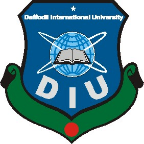 Daffodil International UniversityDepartment of PharmacyFaculty of Allied Health SciencesFinal Examination: Spring 2018Daffodil International UniversityDepartment of PharmacyFaculty of Allied Health SciencesFinal Examination: Spring 2018Daffodil International UniversityDepartment of PharmacyFaculty of Allied Health SciencesFinal Examination: Spring 2018Course Code:BPH-313Time: 2 hours 30 minsCourse Title:Pharmacology IIFull Marks: 50Course Teacher:Sabreena Chowdhury Raka (SCR)(Answer any 10 questions of the following)(Answer any 10 questions of the following)10×5=501.Why does selective β1-blocker prefer in case of an asthmatic patient rather than nonselective β-blockers? How do vasodilators act as antihypertensive drug? Give example.2.5+2.52.List the pathogenic fungi responsible for fungal infection. Why does flucytosine is used in combination with polyenes.  2+33.Briefly describe the pharmacodynamics of azole derivatives.54.Classify drugs used in CHF. “Digitalis shows positive inotropic effect” justify the statement with a proper diagram.1+45. What are the cardinal symptoms of diabetes mellitus? Compare and contrast between Type I and Type II diabetes mellitus.3+26.Classify diuretics based on potency. Illustrate the mechanism of action of carbonic anhydrase inhibitors with example.4+17.“Sometimes woman suffer from diabetes mellitus during their pregnancy”. Justify the statement. For a severely hyperglycemic patient, how can you prevent the further accumulation of glucose in the blood?2.5+2.58.Schematically show the chemistry of insulin. Illustrate the mechanism of action of insulin.1+49.Mr. X (age 49 years, weight 85 kg, height 5’4”) is suffering from Type II diabetes mellitus. He has been taking sulphonylureas for the last one year. Recently he has been diagnosed with insulin resistance. His physician prescribed him metformin along with pioglitazone. Justify his treatment protocol.510.Classify drugs used in angina pectoris and myocardial infarction. Schemetically show the pharmacodynamics of organic nitrates.1.5+1.5+211.Mention the types of arrhythmia. Write a short overview on procainamide.2+312.Write short notes on drugs used in amoebiasis and anthelmenthiasis.2.5+2.5